Rumney Primary School Year 2                                                                                                                                                    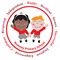 Home Learning Days 26-30Our Twitter account @RumneyPrmYear2 supports our learning and is added to daily - it is a great way for us to keep in touch and share additional activities. Thank you to all the grown ups for sharing learning/activities with us. 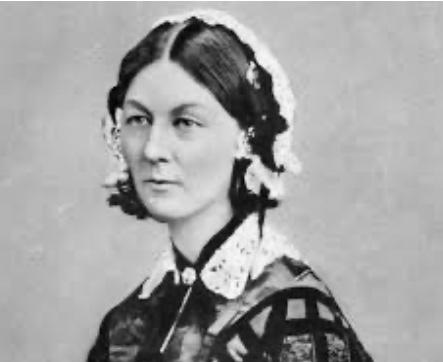                                                    (Make sure you form those letters correctly too- such a lot to think about)acdgo - all start going around like a curly cbhkmnpr - bouncy/bungy letters - all start with a down stroke and it bounces up and overu - you must finish this coming back down with a flick on the line cup, sun, mum, run, fun, up, mud, tub, dug,   gotChallenge 1 Practise then see how quick you can flick your fingers and put the spellings down correctly. Literacy        MondaySpelling task – pattern       see following tweetsPolar BearsSealsArctic WolvesPenguins Arctic FoxesLiteracy             TuesdayGet someone to test you on your words from yesterday. Play pass the sentence with a grown up. Start off a sentence using your word. Ask your grown up to finish the sentence. Can you write it down? Both of you check that you have written it down correctly. Swap places and repeat for all your words. Literacy          Wednesday5 minute spelling testReading detective time       Florence Nightingale The information is on Twinkl but I will be putting the link/and pics on here for you to read. Answer the questions set for you. Can you write the answers down in full sentences. Check capital letters/full stops. Literacy                Thursday  5 minute spelling testBBC bitesize  link will be sent on following tweets Read through the Florence Nightingale Biography/Twinkle PowerPoint Slides. Make some notes that you find interesting. Look at the headings that you need to write about to help you decide what is important. Tomorrow you will be writing your own Florence Nightingale biography. Literacy                                                  Friday    Today you are going to write about Florence Nightingale in your own biography. Remember to look at your notes but write in full sentences today. Structure your work under the following sections. Title Introduction saying why she was special. Remember we are writing in the past tense because this happened in the past. Early Life Becoming a nurseCrimean War After the War 